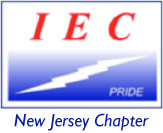 2023 NJIEC Associate Member ApplicationAn NJIEC Associate Member may be any firm whose products and services are aligned or allied to the electrical contracting business, telecommunication business, alarm business, electrical products manufacturing, or electrical suppliers. Associate membership shall be in the name of the firm only; shall be without vote; shall be ineligible to hold office. Associate members will be required to pay dues as set forth by the Board of Directors. Membership in this Association shall be obtained upon two-thirds affirmative vote of the Board of Directors present at the specific meeting that the application is discussed.Company Name: ______________________________________________________Contact Name: ________________________________________________________Address: _____________________________________________________________City: ___________________________ State: ______________ Zip: ______________Phone: ______________________________  E-mail: _________________________ Company website:______________________ SIC code:_______________________Description of your company’s primary scope of work:Please attach a business card and your company’s business registration.May NJIEC share your contact information in the next eNewsletter?	 YES 	        NOIndustry Partner Category:	Associate Member		$750	Bronze Partner		$1,500	Gold Partner			$3,500The application must be completed in full. Upon acceptance of your application, you will be emailed an electronic invoice. Annual membership dues cover membership in both the Chapter and the National Organization. By joining IEC you are giving permission for us to contact you via email. 10% of membership dues fees are allocated for lobbying activities and is therefore non-deductible as a business expense for federal income tax purposes in 2023.  NJIEC accepts members regardless of race, creed, sex, color, physical disability, and national or ethnic origin.AssociateBronzeGoldAssociate Membership in NJIECXXXInvitation to participate in NJIEC events (non-voting)XXXEligible to participate in NJIEC Health Benefits Program with Associate Master TrustXXXRecognition at NJIEC EventsXXXLogo with homepage link included on NJIEC websiteXXLogo with homepage link included in monthly NJIEC eNewsletterXXOpportunity to submit one content piece for the NJIEC eNewsletterXSpeaking opportunity at NJIEC membership meetingXSpeaking opportunity with NJIEC Board of DirectorsX